Вниманию обучающихся СПбГУ, волонтеров Сочи-2014!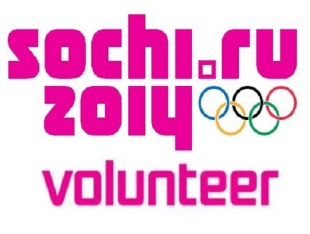 Уважаемые универсанты, прошедшие отбор в команду волонтеров Сочи-2014 и приглашенные для подготовки и организации Олимпийских и Паралимпийских игр в г.Сочи в феврале 2014 года!В связи с тем, что Олимпийские и Паралимпийские игры будут проходить в учебное время, участие обучающихся, прошедших отбор и ставших волонтерами, в Играх требует обязательного оформления определенных документов. Для этого всем обучающимся, прошедшим конкурсный отбор, необходимо в кратчайшие сроки направить по электронной почте на адрес urm@spbu.ru письмо с названием «Волонтер Сочи-2014» с указанием следующей информации:Ф.И.О. полностью,Направление обучения,Курс,Форма и основа обучения,Период присутствия в г. Сочи, утвержденный Волонтерским центром (даты с… по…),Контактная информация (эл. почта, телефон)Информацию необходимо предоставить по 23 декабря включительно. Информация, поступившая после 23.12.2013, рассматриваться не будет.